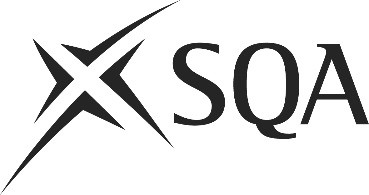 Unit PPL2PC12 (HK9D 04)	Cook and Finish Basic Game DishesI confirm that the evidence detailed in this unit is my own work.I confirm that the candidate has achieved all the requirements of this unit.I confirm that the candidate’s sampled work meets the standards specified for this unit and may be presented for external verification.Unit PPL2PC12 (HK9D 04)	Cook and Finish Basic Game DishesThis page is intentionally blankUnit PPL2PC12 (HK9D 04)	Cook and Finish Basic Game DishesUnit PPL2PC12 (HK9D 04)	Cook and Finish Basic Game DishesUnit PPL2PC12 (HK9D 04)	Cook and Finish Basic Game DishesUnit PPL2PC12 (HK9D 04)	Cook and Finish Basic Game DishesSupplementary evidenceCandidate’s nameCandidate’s signatureDateAssessor’s nameAssessor’s signatureDateCountersigning — Assessor’s name(if applicable)Countersigning — Assessor’s signature(if applicable)DateInternal verifier’s nameInternal verifier’s signatureDateCountersigning — Internal verifier’s name(if applicable)Countersigning — Internal verifier’s signature(if applicable)DateExternal Verifier’s initials and date (if sampled)Unit overviewThis unit is about cooking and finishing basic game dishes, for example:rabbit stewvenison haunchroast pheasantThe unit includes furred and feathered game, several cooking methods and then goes on to cover finishing methods for game dishes.Sufficiency of evidenceThere must be sufficient evidence to ensure that the candidate can consistently achieve the required standard over a period of time in the workplace or approved realistic working environment.Performance criteriaScope/RangeScope/RangeScope/RangeWhat you must do:What you must cover:What you must cover:What you must cover:There must be evidence for all Performance Criteria (PC). The assessor must assess Performance Criteria (PC) 1–7 by directly observing the candidate’s work.For PC 8, if it is not possible to observe both ‘holding’ and ‘serving’, alternative methods of assessment may be used for one of them (i.e. either holding or serving) but the assessor must observe the other.PC 9 may be assessed by alternative methods if observation is not possible.All scope/range must be covered. There must be performance evidence, gathered through direct observation by the assessor of the candidate’s work for:All scope/range must be covered. There must be performance evidence, gathered through direct observation by the assessor of the candidate’s work for:All scope/range must be covered. There must be performance evidence, gathered through direct observation by the assessor of the candidate’s work for:1	Check the game meets dish requirements.2	Choose the correct tools and equipment to cook and finish the game.3	Use the tools and equipment correctly when cooking and finishing the game.4	Combine the game with other ingredients.5	Cook the game to meet the requirements of the dish.6	Ensure the dish has the correct flavour, colour, consistency and quantity.7	Garnish and present the dish to meet requirements.8	Ensure the dish is at the correct temperature for holding and serving.9	Store any cooked game not for immediate use in line with food safety regulations.both from:(a)	furred(b)	featheredfour from:(c)	sealing(d)	grilling(e)	griddling(f)	sautéing(g)	roasting(h)	frying (shallow or deep)(i)	braising(j)	stewing(k)	combining cooking methodstwo from:(I)	garnishing(m)	saucing(n)	presenting1	Check the game meets dish requirements.2	Choose the correct tools and equipment to cook and finish the game.3	Use the tools and equipment correctly when cooking and finishing the game.4	Combine the game with other ingredients.5	Cook the game to meet the requirements of the dish.6	Ensure the dish has the correct flavour, colour, consistency and quantity.7	Garnish and present the dish to meet requirements.8	Ensure the dish is at the correct temperature for holding and serving.9	Store any cooked game not for immediate use in line with food safety regulations.Evidence for the remaining points under ‘what you must cover’ may be assessed through questioning or witness testimony.Evidence for the remaining points under ‘what you must cover’ may be assessed through questioning or witness testimony.Evidence for the remaining points under ‘what you must cover’ may be assessed through questioning or witness testimony.Evidence referenceEvidence descriptionDatePerformance criteriaPerformance criteriaPerformance criteriaPerformance criteriaPerformance criteriaPerformance criteriaPerformance criteriaPerformance criteriaPerformance criteriaPerformance criteriaPerformance criteriaPerformance criteriaPerformance criteriaPerformance criteriaPerformance criteriaPerformance criteriaPerformance criteriaPerformance criteriaPerformance criteriaPerformance criteriaPerformance criteriaPerformance criteriaEvidence referenceEvidence descriptionDateWhat you must doWhat you must doWhat you must doWhat you must doWhat you must doWhat you must doWhat you must doWhat you must doWhat you must doWhat you must doWhat you must doWhat you must doWhat you must doWhat you must doWhat you must doWhat you must doWhat you must doWhat you must doWhat you must doWhat you must doWhat you must doWhat you must doEvidence referenceEvidence descriptionDateWhat you must doWhat you must doWhat you must doWhat you must doWhat you must doWhat you must doWhat you must doWhat you must doWhat you must doWhat you must doWhat you must doWhat you must doWhat you must doWhat you must doWhat you must doWhat you must doWhat you must doWhat you must doWhat you must doWhat you must doWhat you must doWhat you must doEvidence referenceEvidence descriptionDate1122333444556667788899Evidence referenceEvidence descriptionDateScope/RangeScope/RangeScope/RangeScope/RangeScope/RangeScope/RangeScope/RangeScope/RangeScope/RangeScope/RangeScope/RangeScope/RangeScope/RangeScope/RangeScope/RangeScope/RangeScope/RangeScope/RangeScope/RangeScope/RangeScope/RangeScope/RangeScope/RangeEvidence referenceEvidence descriptionDateWhat you must coverWhat you must coverWhat you must coverWhat you must coverWhat you must coverWhat you must coverWhat you must coverWhat you must coverWhat you must coverWhat you must coverWhat you must coverWhat you must coverWhat you must coverWhat you must coverWhat you must coverWhat you must coverWhat you must coverWhat you must coverWhat you must coverWhat you must coverWhat you must coverWhat you must coverWhat you must coverEvidence referenceEvidence descriptionDateabbccdeefgghhijjkklmmnnKnowledge and understandingKnowledge and understandingEvidence referenceand dateWhat you must know and understandWhat you must know and understandEvidence referenceand dateFor those knowledge statements that relate to how the candidate should do something, the assessor may be able to infer that the candidate has the necessary knowledge from observing their performance or checking products of their work. In all other cases, evidence of the candidate’s knowledge and understanding must be gathered by alternative methods of assessment (eg oral or written questioning).For those knowledge statements that relate to how the candidate should do something, the assessor may be able to infer that the candidate has the necessary knowledge from observing their performance or checking products of their work. In all other cases, evidence of the candidate’s knowledge and understanding must be gathered by alternative methods of assessment (eg oral or written questioning).Evidence referenceand date1How to check the game meets dish requirements2Which types of game are available in which seasons3What quality points to look for in a range of game4Why and to whom you should report any problems with the game or other ingredients5The correct tools and equipment to carry out the required cooking methods6Why it is important to use the correct tools and equipment7How to carry out the cooking methods according to dish requirements8Why it is important to use the correct cooking and finishing methods for each type of game9How to keep game moist during cooking and finishing10The correct temperatures for cooking game and why these temperatures are important11How to carry out the finishing methods12How to check and adjust a game dish to make sure it has the right flavour, colour, consistency and quantity13The correct temperatures for holding and serving game dishes14The correct temperatures and procedures for storing game dishes not for immediate use15Healthy eating options when cooking and finishing gameEvidenceEvidenceDate123456Assessor feedback on completion of the unit